О порядке оповещения и информирования населения Алексеевского муниципального района Республики Татарстан об угрозе возникновения или возникновении чрезвычайных ситуаций мирного и военного времениВ соответствии с федеральными законами от 21 декабря 1994 года             № 68-ФЗ «О защите населения и территорий от чрезвычайных ситуаций природного и техногенного характера», от 12 февраля 1998 года № 28-ФЗ «О гражданской обороне», от 06 октября 2003 года №131-Ф3 «Об общих принципах организации местного самоуправления в Российской Федерации», постановлением Правительства Российской Федерации от 30.12.2003 № 794 «О единой государственной системе предупреждения и ликвидации чрезвычайных ситуаций», постановлением Кабинета Министров Республики Татарстан от 10.11.2004 № 480 «О территориальной подсистеме предупреждения и ликвидации чрезвычайных ситуаций Республики Татарстан», а также в целях совершенствования системы оповещения и информирования населения Алексеевского муниципального района Республики Татарстан постановляю:	1. Утвердить:	- Положение о порядке оповещения и информирования населения Алексеевского муниципального района Республики Татарстан об угрозе возникновения или возникновении чрезвычайных ситуаций мирного и военного времени, согласно приложению № 1;	- перечень ответственных лиц за оповещение и доведение информации до населения Алексеевского муниципального района Республики Татарстан об угрозе возникновения или возникновении чрезвычайных ситуаций мирного и военного времени путем телефонной, письменной и иной связи, телефонные номера которых включены в местную систему оповещения «Спрут - Информ» и схема, согласно приложению № 2;	- тексты речевых сообщений по оповещению населения Алексеевского муниципального района Республики Татарстан при угрозе или возникновении чрезвычайных ситуаций мирного и военного времени, согласно приложению № 3.	2. Использовать систему оповещения гражданской обороны Алексеевского муниципального района в интересах мирного времени для оповещения должностных лиц и населения о чрезвычайных ситуациях природного и техногенного характера.	3. Рекомендовать руководителю МКУ «Управление гражданской защиты» Алексеевского муниципального района Республики Татарстан:	- организовать мониторинг всех объектов на наличие и исправность электросирен, кабелей электропитания с последующим составлением актов;	- ежеквартально проводить мониторинг утвержденных списков телефонов абонентов руководящего состава гражданской обороны, членов комиссии по предупреждению и ликвидации чрезвычайных ситуаций и обеспечению пожарной безопасности Алексеевского муниципального района Республики Татарстан, диспетчерских служб, телефонные номера которых включены в местную систему оповещения «СПРУТ-Информ», при необходимости вносить в них соответствующие изменения;	- ежемесячно проводить проверку наличия и целостности пакетов с паролями и отзывами на местный запуск сигнала «Объявлен сбор» и «Внимание всем»;          - при проведении комплексных тренировок организовать, в соответствии с законодательством, привлечение всех речевых сиренных установок, находящихся на территории Алексеевского муниципального района Республики Татарстан для передачи текстов с информацией о порядке действий населения в чрезвычайных ситуациях;	- обеспечить ознакомление с настоящим постановлением под роспись должностных лиц и руководителей предприятий потенциально опасных, социально значимых объектов, культовых учреждений (мечети и церковь), глав сельских поселений, старост, старших по улицам.	4. Рекомендовать:	- начальнику Алексеевского районного узла электрической связи Альметьевского зонального узла электрической связи ПАО «Таттелеком» совместно с МКУ «Управление гражданской защиты» Алексеевского муниципального района Республики Татарстан обеспечить постоянную техническую готовность системы оповещения;руководителям предприятий, организаций, учреждений находящихся на территории Алексеевского муниципального района Республики Татарстан иметь на территории объектов необходимое количество речевых сиренных установок для коллективного пользования, обеспечивающих доведение сигналов оповещения и информации до всех сотрудников.	5. Разместить настоящее постановление на «Официальном портале правовой информации Республики Татарстан» http://pravo.tatarstan.ru и на официальном сайте Алексеевского муниципального района Республики Татарстан в информационно-телекоммуникационной сети Интернет.6. Контроль за исполнением настоящего постановления оставляю за собой.РуководительИсполнительного комитета			                                        Д.А.ГилязовПриложение № 1 к постановлению Исполнительного комитета Алексеевского муниципального района Республики Татарстанот _10.10.2017___№ __392_____ПОЛОЖЕНИЕ о порядке оповещения и информирования населения Алексеевского муниципального района Республики Татарстаноб угрозе возникновения или возникновении чрезвычайных ситуациймирного и военного времениНастоящее Положение определяет порядок оповещения и информирования населения Алексеевского муниципального района Республики Татарстан об угрозе возникновения или о возникновении чрезвычайных ситуаций мирного и военного времени.Порядок оповещения и информирования населения Алексеевского муниципального района Республики Татарстан предназначен для обеспечения своевременного доведения сигналов и информации об угрозе затопления, стихийных бедствий, возникновении крупных аварий, катастроф и иных чрезвычайных ситуациях, начале эвакуационных мероприятий до органов управления и сил гражданской обороны, комиссии по предупреждению и ликвидации чрезвычайных ситуаций и обеспечению пожарной безопасности Алексеевского муниципального района и населения района.Оповещение населения предусматривает:доведение до населения прогноза или факта возникновения чрезвычайной ситуации (далее - ЧС) природного или техногенного характера;доведение до населения рекомендаций о порядке действий с момента получения информации о прогнозах или факте возникновения ЧС.Информирование населения предусматривает:передачу данных о прогнозе или факте возникновения ЧС природного или техногенного характера;информацию о развитии ЧС, масштабах ЧС, ходе и итогах ликвидации ЧС;информацию о состоянии природной среды и потенциально-опасных объектов;информацию об ожидаемых гидрометеорологических, стихийных и других природных явлениях;систематическое ознакомление населения с мероприятиями, проводимыми силами и средствами наблюдения контроля и ликвидации ЧС;доведение до населения информации о защите от вероятной ЧС.Система оповещения населения Алексеевского муниципального района об угрозе возникновения чрезвычайной ситуации включает:работу электросирен в режиме 3-х минутного непрерывного звучания, означающего сигнал «Внимание всем!»;использование машин полиции, специального транспорта, оборудованных сигналами, громкоговорящими устройствами;использование громкоговорителей в мечетях муниципального района;использование аппаратуры «Градиент - 128», телефонных каналов связи.Оповещение населения Алексеевского муниципального района Республики Татарстан об угрозе возникновения чрезвычайной ситуации осуществляется через МКУ «Управление гражданской защиты» Алексеевского муниципального района Республики Татарстан, указанном в приложении № 2.Информирование населения Алексеевского муниципального района Республики Татарстан об угрозе возникновения чрезвычайной ситуации осуществляется через средства массовой информации, в том числе доведение информации до населения при проведении собраний, сходов, встреч.Финансирование мероприятий по поддержанию в готовности и совершенствованию систем оповещения и информирования населения производится:на уровне района - за счет средств бюджета района;на уровне поселения - за счет межбюджетных трансфертов, предоставляемых из бюджета района;на объектовом уровне - за счет собственных финансовых средств организаций, учреждений и предприятий.Приложение № 2к постановлению Исполнительного комитета Алексеевского муниципального района Республики Татарстанот __10.10.2017___№ _392__Перечень ответственных лиц за оповещение и доведение информации до населения Алексеевского муниципального района Республики Татарстаноб угрозе возникновения или возникновении чрезвычайных ситуаций мирного и военного времени путем телефонной, письменной и иной связи, телефонные номера которых включены в местную систему оповещения «Спрут - Информ» и схемаГлава Алексеевского муниципального района - руководитель гражданской обороны Алексеевского муниципального района.	Заместитель главы Алексеевского муниципального района - заместитель руководителя гражданской обороны Алексеевского муниципального района	Руководитель Исполнительного комитета Алексеевского муниципального района Республики Татарстан - начальник штаба гражданской обороны Алексеевского муниципального района, председатель КЧС и ОПБ Алексеевского муниципального района. Заместитель руководителя Исполнительного комитета Алексеевского муниципального района по инфраструктурному развитию Заместитель руководителя Исполнительного комитета Алексеевского муниципального района по социальным вопросам - председатель эвакоприемной комиссии Алексеевского муниципального района	Руководитель Исполнительного комитета Алексеевского городского поселенияРуководитель медицинской службы гражданской обороны.Руководитель службы охраны общественного порядка гражданской обороны.Руководитель противопожарной службы гражданской обороны.Руководитель службы транспортного обеспечения и снабжения ГСМ гражданской обороны.Руководитель дорожной службы гражданской обороны.Руководитель службы энергетики гражданской обороны.Руководитель инженерной службы гражданской обороны.Руководитель коммунально-технической службы гражданской обороны.Руководитель службы торговли и питания гражданской обороны.Руководитель службы защиты животных и растений гражданской обороны.Главы сельских поселений.Члены Комиссии по предупреждению и ликвидации чрезвычайных ситуаций и обеспечению пожарной безопасности Алексеевского муниципального района.Приложение № 3к постановлению Исполнительного комитета Алексеевского муниципального района Республики Татарстанот _10.10.2017____№__392_____Тексты речевых сообщений по оповещению населения Алексеевского муниципального района Республики Татарстан при угрозе или возникновении чрезвычайных ситуаций мирного и военного времени1.Текстпо оповещению населения в случае угрозы или возникновения паводка(наводнения)Внимание! Внимание!Граждане! К вам обращается __________ Алексеевского муниципального района Республики Татарстан. Прослушайте информацию о мерах защиты при наводнениях и паводках. Получив предупреждение об угрозе наводнения (затопления), сообщите об этом вашим близким, соседям. Предупреждение об ожидаемом наводнении обычно содержит информацию о времени и границах затопления, а также рекомендации жителям о целесообразном поведении или о порядке эвакуации. Продолжая слушать местное радио или специально уполномоченных лиц с громкоговорящей аппаратурой (если речь идет не о внезапном подтоплении), необходимо подготовиться к эвакуации в место временного размещения, определяемого органами местного самоуправления (как правило, на базе средних школ), где будет организовано питание, медицинское обслуживание.Перед эвакуацией для сохранности своего дома необходимо следует отключить воду, газ, электричество, потушить печи, перенести на верхние этажи (чердаки) зданий ценные вещи и предметы, убрать в безопасные места сельскохозяйственный инвентарь, закрыть (при необходимости обить) окна и двери первых этажей подручным материалом.При получении сигнала о начале эвакуации необходимо быстро собрать и взять с собой документы, деньги, ценности, лекарства, комплект одежды и обуви по сезону, запас продуктов питания на несколько дней и следовать на объявленный эвакуационный пункт.При внезапном наводнении необходимо как можно быстрее занять ближайшее возвышенное место и быть готовым к организованной эвакуации по воде. Необходимо принять меры, позволяющие спасателям своевременно обнаружить наличие людей, отрезанных водой и нуждающихся в помощи: в светлое время суток - вывесить на высоком месте полотнища; в темное - подавать световые сигналы.Помните!!!В затопленной местности нельзя употреблять в пищу продукты, соприкасавшиеся с поступившей водой и пить некипяченую воду. Намокшими электроприборами можно пользоваться только после тщательной их просушки.2.Текстпо оповещению населения в случае получения штормового предупрежденияВнимание! Внимание!Граждане! К вам обращается 	 Алексеевского муниципального района Республики Татарстан.Прослушайте информацию о действиях при получении штормового предупреждения Росгидрометеослужбы.Штормовое предупреждение подается, при усилении ветра до 30 м/сек.После получения такого предупреждения следует:очисть балконы и территории дворов от легких предметов или укрепить их; закрыть на замки и засовы все окна и двери;укрепить, по возможности, крыши, печные и вентиляционные трубы; заделать щитами ставни и окна в чердачных помещениях; потушить огонь в печах;подготовить медицинские аптечки и упаковать запасы продуктов и воды на 2-3 суток; подготовить автономные источники освещения (фонари, керосиновые лампы, свечи); перейти из легких построек в более прочные здания или в защитные сооружения ГО. Если ураган застал Вас на улице, необходимо:держаться подальше от легких построек, мостов, эстакад, ЛЭП, мачт, деревьев; защищаться от летящих предметов листами фанеры, досками, ящиками, другими подручными средствами;попытаться быстрее укрыться в подвалах, погребах, других заглубленных помещениях.3.Текстпо оповещению населения в случае угрозы или возникновения стихийных бедствийВнимание! Внимание!Граждане! К вам обращается	______________________Алексеевского муниципального района Республики Татарстан. Прослушайте информацию о правилах поведения и действиях населения при стихийных бедствиях.Стихийные бедствия - это опасные явления природы, возникающие, как правило, внезапно. Наиболее опасными явлениями для нашего района являются ураганы, наводнение, снежные заносы, бураны.Они нарушают нормальную жизнедеятельность людей, могут привести к их гибели, разрушают и уничтожают их материальные ценности.Об угрозе возникновения стихийных бедствий население оповещается по сетям местного радиовещания и посыльными.Каждый гражданин, оказавшись в районе стихийного бедствия, обязан проявлять самообладание и при необходимости пресекать случаи грабежей, мародерства и другие нарушения законности. Оказав первую помощь членам семьи, окружающим и самому себе, гражданин должен принять участие в ликвидации последствий стихийного бедствия, используя для этого личный транспорт, инструмент, медикаменты, перевязочный материал.При ликвидации последствий стихийного бедствия необходимо предпринимать следующие меры предосторожности:перед тем, как войти в любое поврежденное здание убедитесь, не угрожает ли оно обвалом;в помещении из-за опасности взрыва скопившихся газов, нельзя пользоваться открытым пламенем (спичками, свечами и др.);будьте осторожны с оборванными и оголенными проводами, не допускайте короткого замыкания;не включайте электричество, газ и водопровод, пока их не проверит коммунальнотехническая служба;не пейте воду из поврежденных колодцев.4.Текстобращения к населению при возникновении эпидемииВнимание! Внимание!Граждане! К вам обращается	____________Алексеевского муниципального района Республики Татарстан.	 на территории муниципального района в населенных пунктах (дата, время) 	отмечены случаи заболевания людей и животных	(наименование заболевания)Администрацией поселения принимаются меры для локализации заболеваний и предотвращения возникновения эпидемии.Прослушайте порядок поведения населения на территории Алексеевского муниципального района:при появлении первых признаков заболевания необходимо обратиться к медработникам; не употреблять в пищу непроверенные продукты питания и воду; продукты питания приобретать только в установленных администрацией местах; до минимума ограничить общение с населением.Информация предоставлена Главным врачом (название учреждения).5. Текстобращения к населению при угрозе воздушного нападения противникаВнимание! Внимание!«Воздушная тревога», «Воздушная тревога»Граждане! К вам обращается ____________________	 Алексеевского муниципального района Республики Татарстан.На территории района существует угроза непосредственного (дата, время) нападения воздушного противника.Вам необходимо: одеться самому, одеть детей;выключить газ, электроприборы, затушить печи, котлы; закрыть плотно двери и окна;Взять с собой:средства индивидуальной защиты;запас продуктов питания и воды;личные документы и другие необходимые вещи;погасить свет, предупредить соседей о «Воздушной тревоге».Занять ближайшее защитное сооружение (убежище, противорадиационное укрытие, подвал, погреб), находиться там до сигнала «Отбой воздушной тревоги».6.Текстобращения к населению, когда угроза воздушного нападения противника миновалаВнимание! Внимание!«Отбой воздушной тревоги», «Отбой воздушной тревоги»Граждане! К вам обращается	Алексеевского муниципального района Республики Татарстан.На территории района угроза нападения воздушного противника (дата, время) миновала.Вам необходимо:покинуть укрытие с разрешения обслуживающего персонала; заниматься обычной деятельностью.ИСПОЛНИТЕЛЬНЫЙ КОМИТЕТАЛЕКСЕЕВСКОГО МУНИЦИПАЛЬНОГО РАЙОНАРЕСПУБЛИКИ ТАТАРСТАН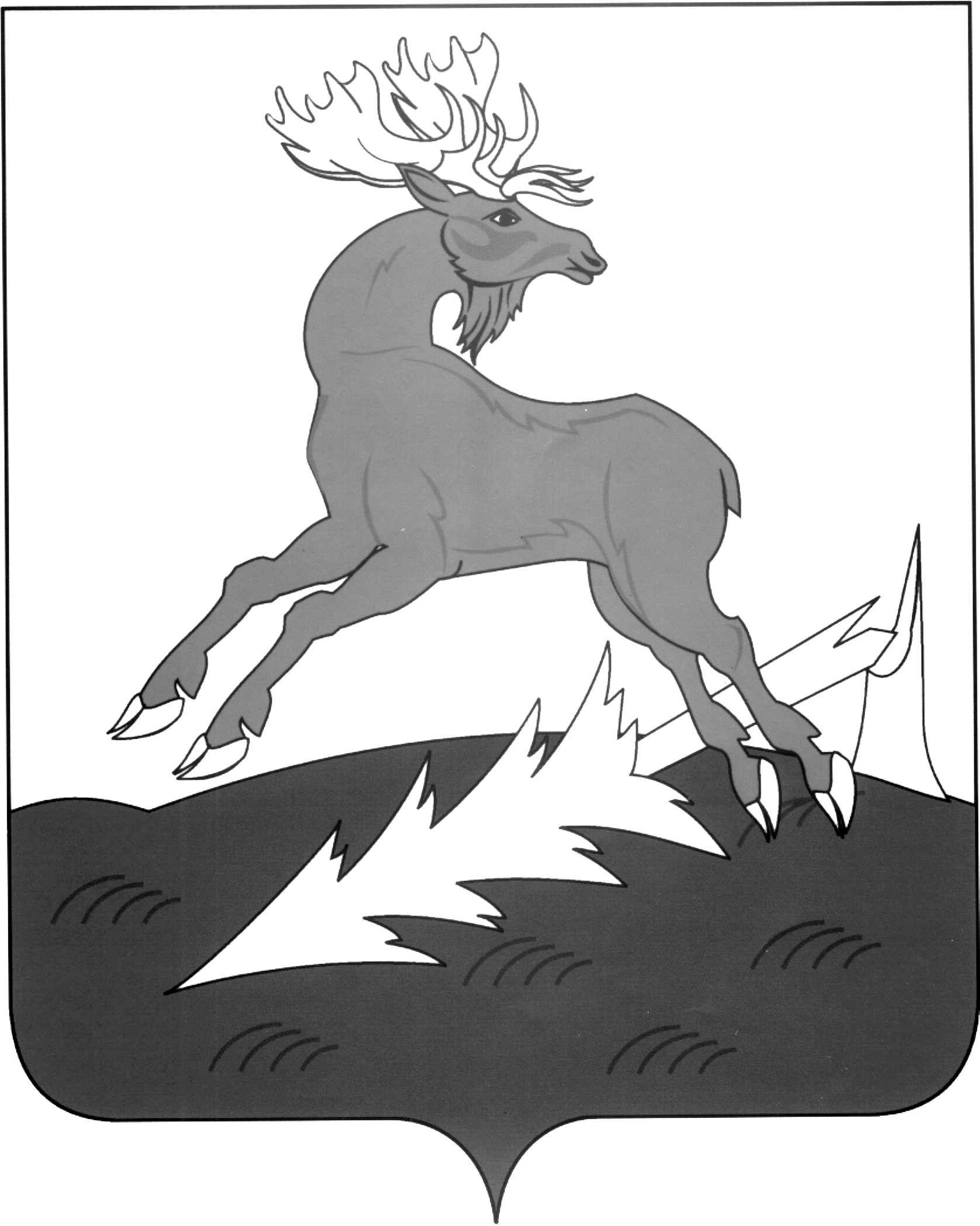 АЛЕКСЕЕВСКМУНИЦИПАЛЬ РАЙОНЫНЫҢ      БАШКАРМА КОМИТЕТЫТАТАРСТАН РЕСПУБЛИКАСЫПОСТАНОВЛЕНИЕ                        ___10.10.2017________п.г.т.АлексеевскоеКАРАР№ __392___